Guía de trabajo para Artes Visuales.Nivel: 5° básico. Profesor: Luis Ovando AranedaNombre de la Unidad: El uso de las formas y el color, impresionismo y postimpresionismo.ImpresionismoEl impresionismo es un estilo pictórico que se origina en Francia, en la segunda mitad del siglo XIX. Se caracteriza por su persistente experimentación con la iluminación (similar al luminismo). El manejo de la luz se considera como un factor crucial para alcanzar belleza y balance en la pintura.Los cuadros impresionistas se construyen técnicamente a partir de manchas bastas de colores, las cuales actúan como puntos de una policromía más amplia, que es la obra en sí. Por ello, al observar los lienzos es necesario tomar cierta distancia, para que aparezcan las luces sombras y figuras.Origen del nombreEn 1874 se organiza la primera exhibición de un grupo de jóvenes pintores, en la "Société Anonyme Coopérative des Artistes, Peintres, Sculpteurs, Graveurs", París. En esta exhibición el estilo artístico impresionista se nombra por la famosa obra de arte “Impresión” (1874), de Claude Monet.Estilo pictórico: impresionismo.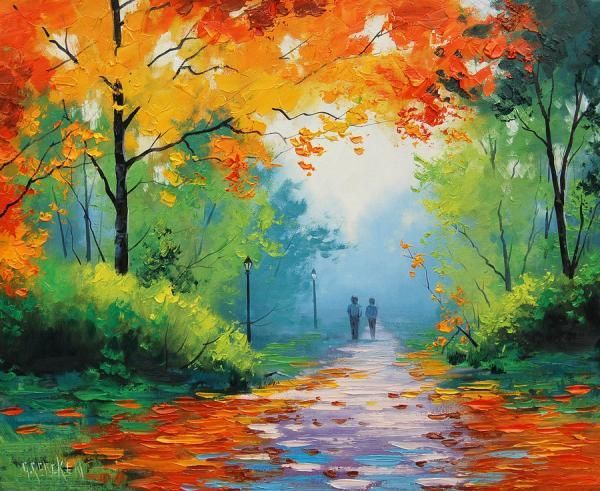 Actividad-En una hoja en blanco, escribe todos los colores que logres distinguir en esta obra impresionista.-Investiga, en libros o internet acerca del nombre de cada color y escríbelo en tu lista.- Colócale de título a la hoja lo siguiente listado  de colores estilo impresionista, (mínimo 20 colores diferentes) invéntale un título a la obra.